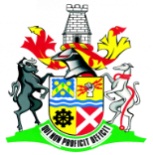 ERRATUMBID NO. A066-2015/16NEWCASTLE MUNICIPALITYThe Newcastle Municipality hereby issue an erratum for the below mentioned project for contractors who are eligible to Bid with an error of: Tuesday 01/02/2016 instead of Monday 01/02/2016 (for the briefing date). Below is the amended Bid Notice.Bid documents are obtainable from the office of the Strategic Executive Director: Budget & Treasury Services, Municipal Civic Centre: Room – G30, 37 Murchison Street, Newcastle during office hours between 08h00 to 15h00. Documents are already available for purchase.Procurement enquiries can be directed to Mrs D Marais / Ms Z Mtetwa at 034 328 7769 /7827Banking Details - The Newcastle Municipality, FNB - Acc No: 5314 003 5974, Br Code: 270 324 (the proof of payment must reflect the bid number and bidder’s name as reference. Fax no.: 034 328 7641)Bids will be adjudicated in terms of the Preferential Procurement Regulations, 2011 pertaining to Preferential Procurement Policy Framework Act, 5/2000 and other applicable legislations. Preference points will be awarded to service providers using their B-BBEE status level of contribution. The tenders will remain valid for 90 days. The Council reserves the right to accept all, some, or none of the bids submitted, either wholly or in part and it is not obliged to accept the lowest bid.Completed bids in plain sealed envelopes, endorsed “Bid number and description” bearing the name, address and bidder’s contact details at the back of the envelope and should be placed in the bid box provided at the Municipal Civic Centre (Rates hall) in 37 Murchison Street, Newcastle by no later than 12:00pm of the closing date where bids will be opened in public.Mr. B.E MswaneActing Municipal ManagerNewcastle Municipality: Municipal Civic Centre37 Murchison StreetPrivate Bag X6621Newcastle2940BID NOBID NAMEDOCUMENT FEECIDB GRADING DESIGNATIONTECHNICAL ENQUIRIESCOMPULSORY BRIEFING SESSION/DATEDOCUMENT AVAILABILITYCLOSING DATEA066-2015/16Panel Of Security Services Providers For Provision Of External Security Services At Various Newcastle Municipal Premises  R300.00N/AMr P. Marais 079 510 8132Monday 01/02/2016Protection Services Boardroom Albert Wessel’s drive Newcastle Time: 10h00Tuesday 26/02/201Wednesday 10/02/201